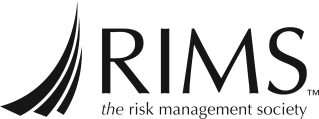 15th Annual Educational Charity Golf OutingHosted by the Carolinas ChapterFriday June 4, 2021Olde Sycamore Golf PlantationSponsorship FormLevel of Sponsorship (If a category is sold out we will notify you and apply sponsorship to another category)Payment must be enclosed with sponsorship form and should be made payable to Carolinas Chapter – RIMS. Please e-mail form to Karen.Mouton@sealedair.comMail check with a copy of the form to: Attn:  Karen Mouton3313 Blue Jay PassFort Mill, SC 29708Carolinas RIMS FEIN:  58-1466330Sponsor Company Name Business addressCompany ContactE-mailPhone numberTypeLevel (check all that apply)AmountPlatinum (Includes 4 golfers + signage)$1,250.00Gold (Includes 4 golfers + signage)$1,000.00Silver (Includes 2 golfers + signage)$600.00Bronze (signage only)$350.00Breakfast (signage only – 1 available) Sold Out$450.00Refreshments– 6 available (2 Golfers for each $600 sponsorship for this category)$300.00Refreshment Tent (Includes 4 Golfers + signage) – 4 available (Sponsor must provide tent)Sold Out$1,500.00Longest Drive (signage only) – 1 available$250.00Closest to the Pin (signage only) – 1 available Sold Out$250.00Golfer: Staying for lunch? (Yes or No)1)2)3)4)